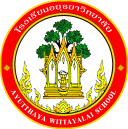 กิจกรรมโรงเรียนอยุธยาวิทยาลัย ปีการศึกษา 2562ชื่อกิจกรรม : การอยู่ค่ายพักแรมเพื่อสอบวิชาลูกเสือโลก และทัศนศึกษาระดับชั้นมัธยมศึกษาปีที่ 1ความสอดคล้องกับยุทธศาสตร์ กลยุทธ์ และนโยบาย :ยุทธศาสตร์ชาติ 20 ปี (พ.ศ.2560-2579) ด้านที่ 3	ยุทธศาสตร์กระทรวงศึกษาธิการ ฉบับที่ 12 ปีการศึกษา 2560-2564   ข้อที่ 4	กลยุทธ์ของ  สพฐ. ข้อที่ 2	ยุทธศาสตร์ สพม. เขต 3  ข้อที่ 1	เกณฑ์คุณภาพโรงเรียนมาตรฐานสากล ข้อที่ 1มาตรฐานการประกันคุณภาพภายใน  มาตรฐานที่ 1กลยุทธ์ของโรงเรียนอยุธยาวิทยาลัย ปีการศึกษา 2562-2564 ข้อที่ 1โครงการหลักของโรงเรียน โครงการที่ 3 ตัวชี้วัดที่ 3.3ลักษณะกิจกรรม :   กิจกรรมต่อเนื่อง   กิจกรรมใหม่	ชื่อผู้รับผิดชอบกิจกรรม : นายมงคล จิ๋วเชยกลุ่มบริหารงานที่รับผิดชอบ : กลุ่มบริหารวิชาการ และกิจการนักเรียน1.  หลักการและเหตุผล  การจัดกิจกรรมการเรียนการสอนตามหลักสูตรการศึกษาขั้นพื้นฐาน ได้กำหนดให้มีการจัดกิจกรรมพัฒนาผู้เรียน ซึ่งกิจกรรมนักเรียนได้กำหนดให้มีวิชาลูกเสือ เนตรนารี ยุวกาชาด ขึ้นในทุกช่วงชั้น และในหลักสูตรรายวิชาลูกเสือ เนตรนารี ยุวกาชาด ได้กำหนดกิจกรรมเกี่ยวกับการเข้าค่ายพักแรม เพื่อต้องการให้ผู้เรียนได้ใช้ความรู้เกี่ยวกับวิชาลูกเสือ เนตรนารี ยุวกาชาด และได้รับประสบการณ์ตรง เพื่อนำไปใช้ในชีวิตประจำวัน2.  วัตถุประสงค์  2.1 เพื่อให้ผู้เรียนได้เรียนวิชาลูกเสือ เนตรนารี ยุวกาชาด ครบตามกระบวนการของหลักสูตร2.2 เพื่อให้ผู้เรียนมีความรัก ความสามัคคี เสียสละและช่วยเหลือกิจกรรมกันมากขึ้น2.3 เพื่อให้ผู้เรียนสามารถนำความรู้ ทักษะ และทัศนคติที่ดีไปประยุกต์ใช้ในชีวิตประจำ3.  ตัวชี้วัดความสำเร็จตัวชี้วัดที่ 3.3 ร้อยละของผู้เรียนที่ผ่านกิจกรรมพัฒนาผู้เรียน4. เป้าหมาย/ ผลผลิต 	4.1  เชิงปริมาณ  นักเรียนระดับชั้นมัธยมศึกษาปีที่ 1 เข้าร่วมกิจกรรมไม่น้อยกว่าร้อยละ 904.2  เชิงคุณภาพ  4.2.1 ผู้เรียนมีความรู้และทักษะในกิจกรรมลูกเสือเนตรนารี ครบตามหลักสูตรที่กำหนด4.2.2 ผู้เรียนมีความรัก ความสามัคคี เสียสละและช่วยเหลือกิจกรรมกันมากขึ้น4.2.3 ผู้เรียนสามารถนำความรู้ ทักษะ และทัศนคติที่ดีไปประยุกต์ใช้ในชีวิตประจำวัน5. สถานที่ดำเนินการ	โรงเรียนอยุธยาวิทยาลัย , สวนสยามทะเล-กรุงเทพฯ6. ระยะเวลาดำเนินงาน	พฤศจิกายน 25627. ขั้นตอนการดำเนินกิจกรรม8. งบประมาณดำเนินการ      รวมทั้งสิ้น.................350,814......................บาท    โดยแบ่งเป็น	   งบอุดหนุนรายหัว				จำนวน...........-...............บาท		   งบพัฒนาผู้เรียน				จำนวน........350,814.....บาท		   เงิน บ.ก.ศ.					จำนวน...........................บาท		   งบประมาณอื่น โปรดระบุ            		จำนวน...........................บาท       9. การติดตามและประเมินผล10.  ผลที่คาดว่าจะได้รับ10.1 ผู้เรียนมีความรู้และทักษะในกิจกรรมลูกเสือ เนตรนารี ยุวกาชาด ครบตามหลักสูตรที่กำหนด10.2 ผู้เรียนมีความรัก ความสามัคคี เสียสละ และช่วยเหลือกิจกรรมกันมากขึ้น10.3 ผู้เรียนสามารถนำความรู้ ทักษะ และทัศนคติที่ดีไปประยุกต์ใช้ในชีวิตประจำวันได้ประมาณการงบประมาณที่ใช้ชื่อกิจรรม การอยู่ค่ายพักแรมเพื่อสอบวิชาลูกเสือโลก และทัศนศึกษาระดับชั้นมัธยมศึกษาปีที่ 1กลุ่มงาน /กลุ่มสาระ /ฝ่าย กิจกรรมพัฒนาผู้เรียนหมายเหตุ	ใช้งบประมาณกิจกรรมพัฒนาผู้เรียน  530 บาท/คนที่ขั้นตอนการดำเนินกิจกรรมงบประมาณงบประมาณงบประมาณงบประมาณงบประมาณระยะเวลาดำเนินการชื่อผู้รับผิดชอบที่ขั้นตอนการดำเนินกิจกรรมอุดหนุน     รายหัว(บาท)พัฒนาผู้เรียน(บาท)บ.ก.ศ.(บาท)อื่นๆ ระบุ  (บาท)รวม(บาท)ระยะเวลาดำเนินการชื่อผู้รับผิดชอบ1.Plan (วางแผน)Plan (วางแผน)Plan (วางแผน)Plan (วางแผน)Plan (วางแผน)Plan (วางแผน)Plan (วางแผน)Plan (วางแผน)1.ประชุมวางแผนของครูผู้กำกับลูกเสือ เนตรนารี – ยุวกาชาด เรื่องดำเนินการอยู่ค่ายพักแรมลูกเสือ  เนตรนารี – ยุวกาชาด และการทัศนศึกษา พร้อมตั้งคณะกรรมการดำเนินงาน-----พ.ค 62-ส.ค. 62ครูผู้กำกับลูกเสือ เนตรนารี – ยุวกาชาดระดับชั้นมัธยมศึกษาปีที่ 12.Do (ปฏิบัติตามแผน)Do (ปฏิบัติตามแผน)Do (ปฏิบัติตามแผน)Do (ปฏิบัติตามแผน)Do (ปฏิบัติตามแผน)Do (ปฏิบัติตามแผน)Do (ปฏิบัติตามแผน)Do (ปฏิบัติตามแผน)2.ดำเนินการกิจกรรมการอยู่ค่ายพักแรมลูกเสือ  เนตรนารี – ยุวกาชาด และการทัศนศึกษา-350,814--350,814พ.ย. 62ครูผู้กำกับลูกเสือ เนตรนารี – ยุวกาชาดระดับชั้นมัธยมศึกษาปีที่ 13.Check (ตรวจสอบการปฏิบัติตามแผน)Check (ตรวจสอบการปฏิบัติตามแผน)Check (ตรวจสอบการปฏิบัติตามแผน)Check (ตรวจสอบการปฏิบัติตามแผน)Check (ตรวจสอบการปฏิบัติตามแผน)Check (ตรวจสอบการปฏิบัติตามแผน)Check (ตรวจสอบการปฏิบัติตามแผน)Check (ตรวจสอบการปฏิบัติตามแผน)3.นักเรียนทำแบบสอบถามวัดความพึงพอใจในการเข้าร่วมกิจกรรม-----พ.ย. 62นางณัฐมน  สุชัยรัตน์นางวรรษมล พุ่มมรินทร์4.Act (ปรับปรุงแก้ไข)Act (ปรับปรุงแก้ไข)Act (ปรับปรุงแก้ไข)Act (ปรับปรุงแก้ไข)Act (ปรับปรุงแก้ไข)Act (ปรับปรุงแก้ไข)Act (ปรับปรุงแก้ไข)Act (ปรับปรุงแก้ไข)4.นำผลการการประเมินมาพัฒนาการจัดกิจกรรมในครั้งต่อไปธ.ค. 62นางณัฐมน  สุชัยรัตน์นางวรรษมล พุ่มมรินทร์5.สรุปกิจกรรมและรายงานผลสรุปกิจกรรมและรายงานผลสรุปกิจกรรมและรายงานผลสรุปกิจกรรมและรายงานผลสรุปกิจกรรมและรายงานผลสรุปกิจกรรมและรายงานผลสรุปกิจกรรมและรายงานผลสรุปกิจกรรมและรายงานผลสรุปกิจกรรมและรายงานหลังจากเสร็จกิจกรรม-----ภายใน15 วันหลังจัดกิจกรรมนางณัฐมน  สุชัยรัตน์นางวรรษมล พุ่มมรินทร์รวมรวม-350,814--350,814ตัวชี้วัดความสำเร็จวิธีวัดและประเมินผลเครื่องมือวัดและประเมินผลผู้รับผิดชอบผู้เรียนได้เรียนวิชาลูกเสือ เนตรนารี ยุวกาชาด ครบตามกระบวนการของหลักสูตรสำรวจนักเรียนที่เข้าร่วมกิจกรรมแบบสำรวจนางณัฐมน  สุชัยรัตน์นางวรรษมล พุ่มมรินทร์ผู้เรียนมีความรัก ความสามัคคี เสียสละและช่วยเหลือกิจกรรมกันมากขึ้นสอบถามแบบสอบถามนางณัฐมน  สุชัยรัตน์นางวรรษมล พุ่มมรินทร์ผู้เรียนสามารถนำความรู้ ทักษะ และทัศนคติที่ดีไปประยุกต์ใช้ในชีวิตประจำสอบถามแบบสอบถามนางณัฐมน  สุชัยรัตน์นางวรรษมล พุ่มมรินทร์ผู้เสนอกิจกรรมผู้ตรวจกิจกรรมลงชื่อ................................................(นายมงคล จิ๋วเชย)หัวหน้าระดับชั้นมัธยมศึกษาชั้นปีที่ 1ลงชื่อ ......................................................    (นายพชรพล พลธี)เจ้าหน้าที่แผนงานกลุ่มสาระฯ/ฝ่าย/กลุ่มงานหัวหน้าโครงการหลักหัวหน้าโครงการหลักลงชื่อ.................................................      (นางรัชนา แสงแปล่งปลั่ง)หัวหน้ากลุ่มงานบริหารงานวิชาการลงชื่อ.................................................      (นางรัชนา แสงแปล่งปลั่ง)หัวหน้ากลุ่มงานบริหารงานวิชาการผู้เห็นชอบโครงการผู้เห็นชอบโครงการลงชื่อ ....................................................       (นายอนันต์ มีพจนา)รองผู้อำนวยการกลุ่มงานบริหารวิชาการลงชื่อ ....................................................       (นายอนันต์ มีพจนา)รองผู้อำนวยการกลุ่มงานบริหารวิชาการหัวหน้างานแผนงานหัวหน้างานแผนงานลงชื่อ.................................................(นายสรรพสิทธิ์  โกศล)หัวหน้างานนโยบายและแผนงาน    ลงชื่อ.................................................(นายสรรพสิทธิ์  โกศล)หัวหน้างานนโยบายและแผนงาน    ผู้ตรวจสอบงบประมาณผู้ตรวจสอบงบประมาณลงชื่อ ....................................................(นายสมใจ  พัฒน์วิชัยโชติ)รองผู้อำนวยการกลุ่มบริหารงบประมาณลงชื่อ ....................................................(นายสมใจ  พัฒน์วิชัยโชติ)รองผู้อำนวยการกลุ่มบริหารงบประมาณผู้อนุมัติโครงการผู้อนุมัติโครงการ(    )  อนุมัติ               (    )  ไม่อนุมัติลงชื่อ .........................................................(นายวรากร  รื่นกมล)ผู้อำนวยการโรงเรียนอยุธยาวิทยาลัย(    )  อนุมัติ               (    )  ไม่อนุมัติลงชื่อ .........................................................(นายวรากร  รื่นกมล)ผู้อำนวยการโรงเรียนอยุธยาวิทยาลัยที่รายการจำนวนหน่วยราคาต่อหน่วยรวมเป็นเงินประเภทของงบประมาณที่ใช้1.ค่าเข้าสวนสยามทะเลกรุงเทพ พร้อมอาหารกลางวัน 1 มื้อ 662 คน300198,600พัฒนาผู้เรียน2.ค่ารถทัศนศึกษา ไป-กลับสวนสยามทะเลกรุงเทพ16 คัน5,50088,000พัฒนาผู้เรียน3.ค่าวัสดุ-อุปกรณ์สำหรับทดสอบวิชาลูกเสือโลกและวิชาสูทกรรม662 คน6039,720พัฒนาผู้เรียนค่าอาหารว่างวันเดินทางไปทัศนศึกษา662 คน2013,240พัฒนาผู้เรียน5.ค่าอาหารว่างระหว่างเดินทางไกลลูกเสือ662 คน1711,254พัฒนาผู้เรียนรวมเงิน  (สามแสนห้าหมื่นแปดร้อยสิบสี่บาทถ้วน)รวมเงิน  (สามแสนห้าหมื่นแปดร้อยสิบสี่บาทถ้วน)รวมเงิน  (สามแสนห้าหมื่นแปดร้อยสิบสี่บาทถ้วน)รวมเงิน  (สามแสนห้าหมื่นแปดร้อยสิบสี่บาทถ้วน)350,814